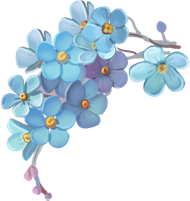 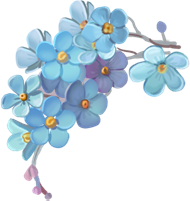 Издание № 2(18) Иркутской областной общественной организации инвалидов детства «Надежда»НАДЕЖДА«Все люди рождаются свободными и равными в своем достоинстве и правах»Всеобщая декларация прав человека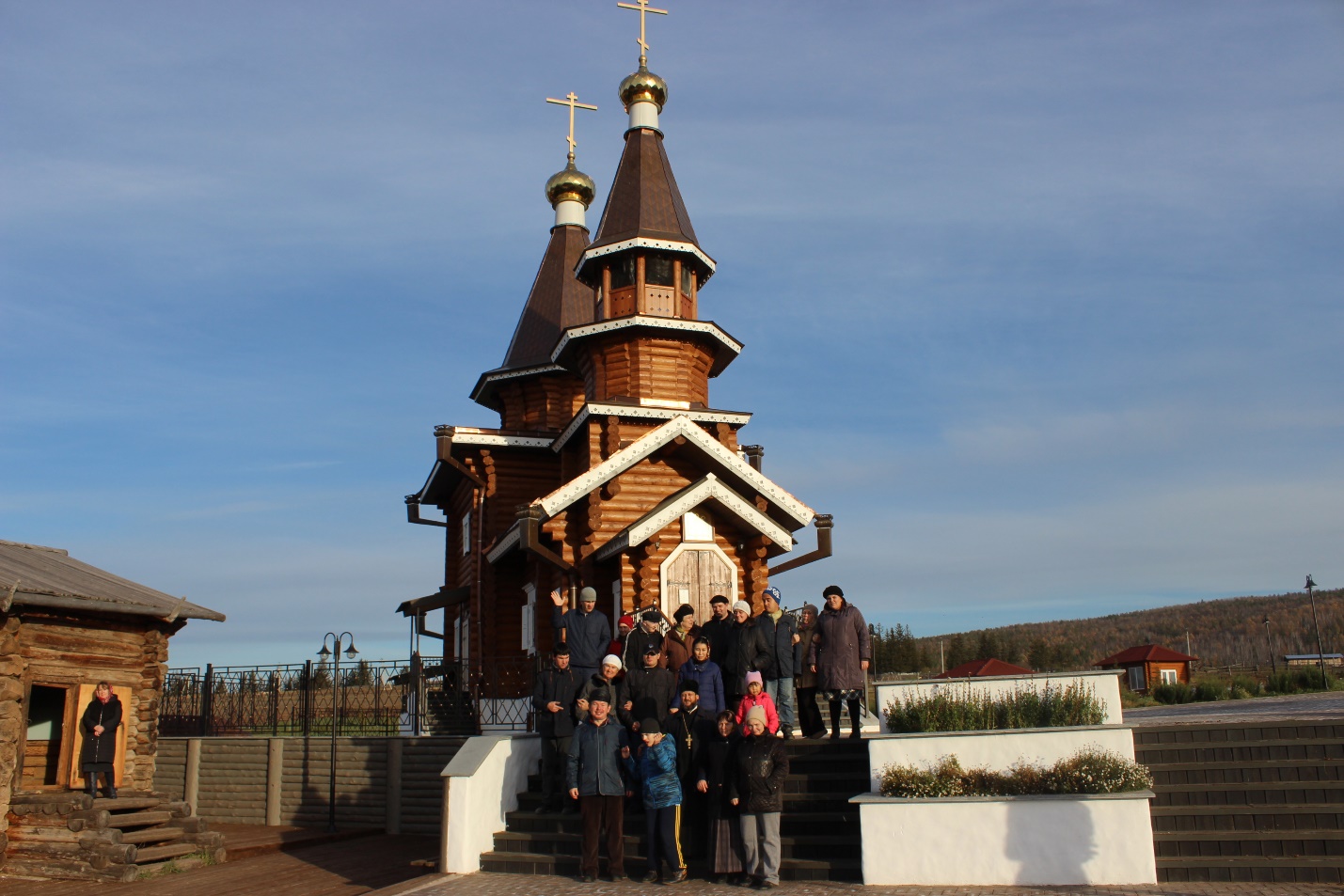 Октябрь 2018 год, АнгаДанная газета посвящена нашему земляку святителю Иннокентию ( Вениаминову)  Митрополиту Московскому и Коломенскому апостолу Сибири и Америки .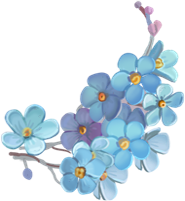 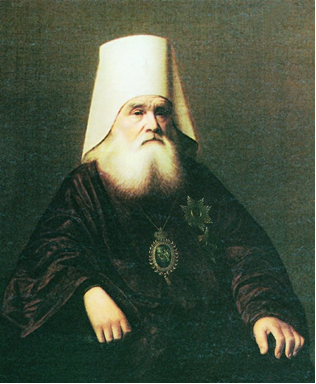 Митрополи́т Инноке́нтий (в миру Иван Евсеевич Попов-Вениаминов; родился 26 августа 1797, село Анга (Ангинское), Верхоленский уезд, Иркутская губерния —Умер:  31 марта 1879, Москва) — епископ Православной Российской церкви; с 5 января 1868 года митрополит Московский и Коломенский.Первый православный епископ Камчатки, Якутии, Приамурья и Северной Америки, сподвижник генерал-губернатора Восточной Сибири графа Николая Муравьёва-Амурского в освоении Дальнего Востока и просвещении его коренных народов. Наряду с последним считается основателем Благовещенска.В октябре 1977 года был прославлен в лике святых Русской православной церковью и Православной церковью в Америке в лике святителей как апостол Сибири и Америки. В 1994 году был прославлен в лике святых Русской православной церковью заграницей.Дни памяти:31 марта (13 апреля);Третья Неделя по Пятидесятнице — Собор Санкт-Петербургских святых;6 (19) июля — Собор Радонежских святых;10 (23) июня — Собор Сибирских святых;23 сентября (6 октября) — прославление;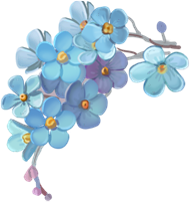 «В этом человеке есть что-то апостольское» -  Святитель Филарет  (Дроздов) «Личное мое впечатление было самое счастливое.Архипастырь Иннокентий – крупная историческая личность...Чем дальше населяется, оживляется и гуманизируется Сибирь, тем выше и яснее станет его апостольская фигура…Вот природный сибиряк, Самим Господом Богом ниспосланный апостол-миссионер!» (Гончаров И.А. Фрегат «Паллада»).« По нравственному характеру он был человек дела и труда» Амвросий, епископ Димитровский.Наша Паломническая поездка в Ангу.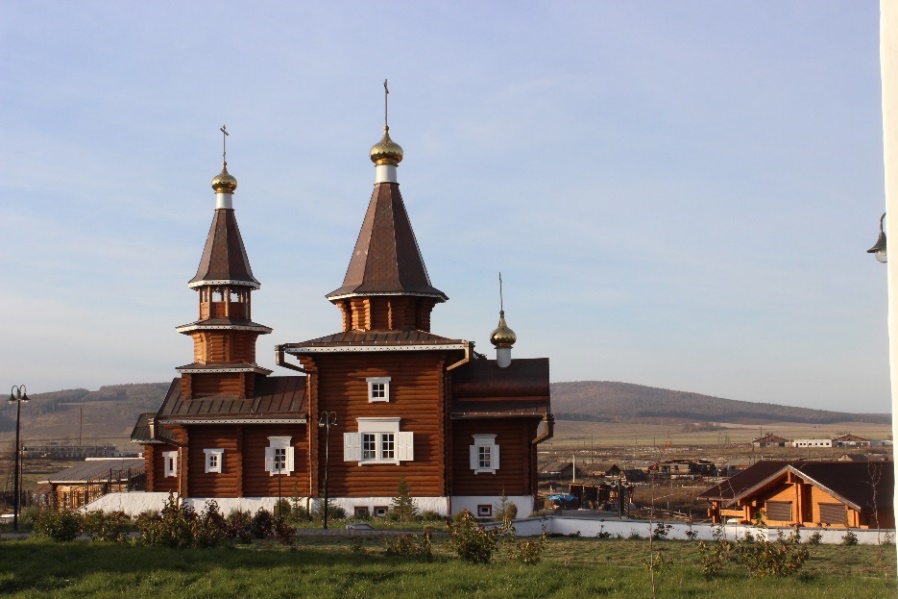 9 октября 2018 года в  солнечный осенний мы  отправились в Ангу- маленькое село в  Качугском районе нашей области. В Анге родился Святитель Иннокентий (Вениаминов) — путешественник, миссионер, просветитель народов Сибири и Америки. Организация «Надежда» носит его имя, он наш покровитель и молитвенник, мы уверены, что по его молитвам мы растем и развиваемся. Поездку запланировали заранее, согласовали программу с Иркутским Краеведческим музеем и Ангинским Культурно-просветительским центром. Дорога неблизкая - почти 4 часа мы дружно подпрыгивали на кочках и смеялись.
В Качуге сделали остановку: пообедали в местной столовой и через полчаса были снова в пути.
В поселке мы были три года назад, как же здесь все изменилось! На месте котлована и прилегающей территории произошли разительные перемены: участок украсили газоны и цветники, ухоженные дорожки и фонари. А самое главное- появился небольшой деревянный храм, освященный в честь святителя Иннокентия. После размещения в уютных номерах новой гостиницы, ребята вместе с сопровождающими отправились в храм.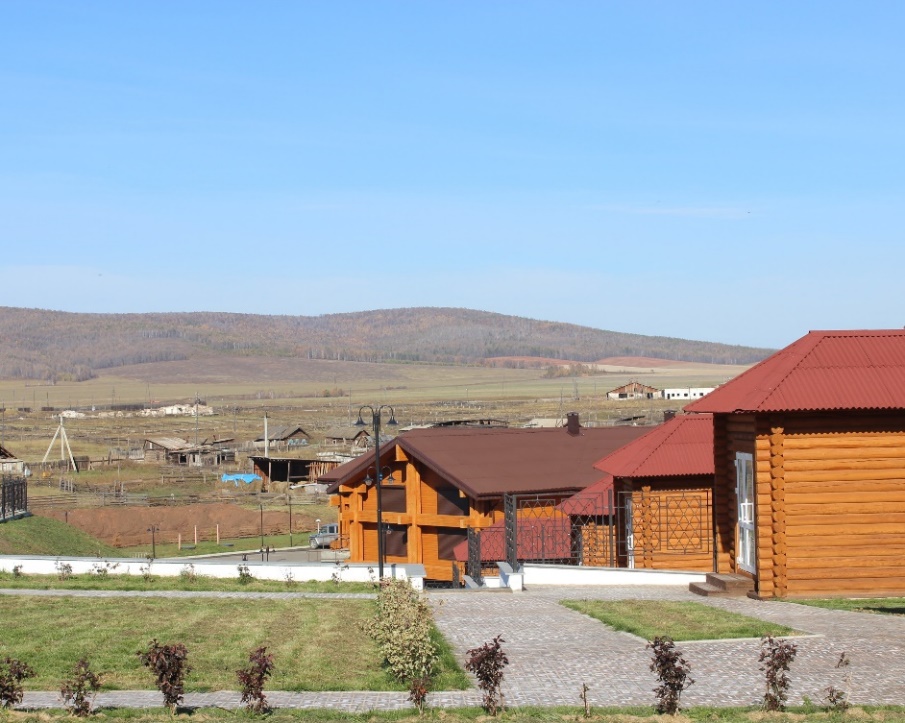 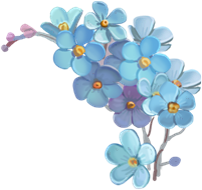 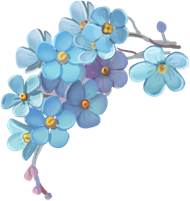 Вид с колокольни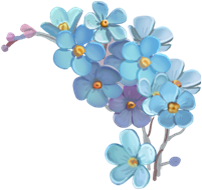 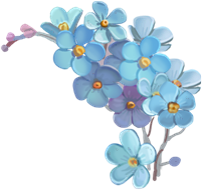 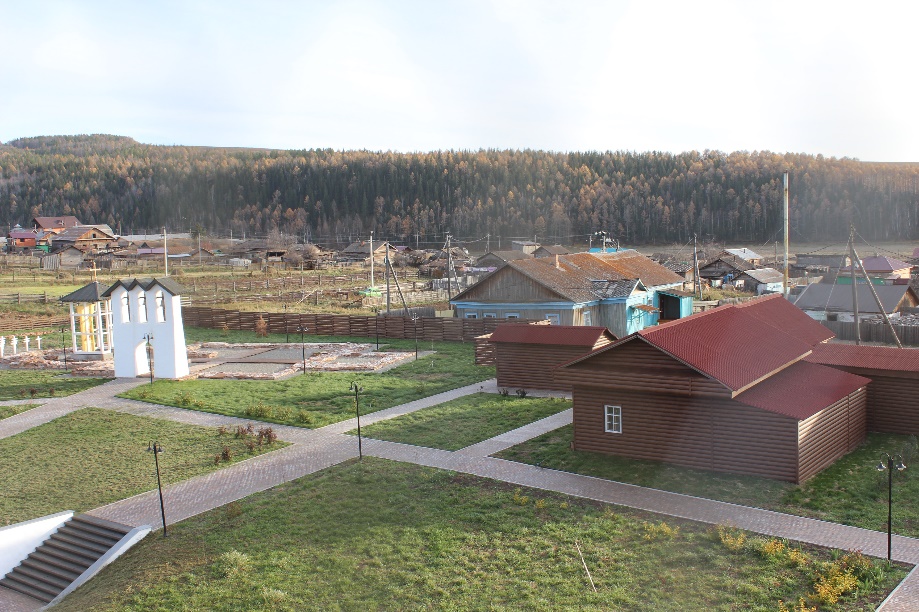 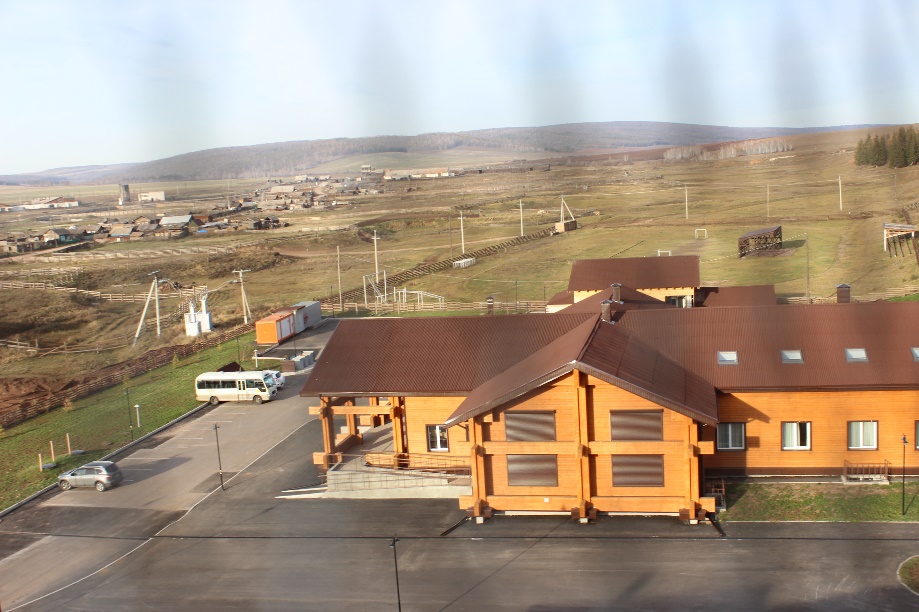 Много гуляли, радовались и огорчались.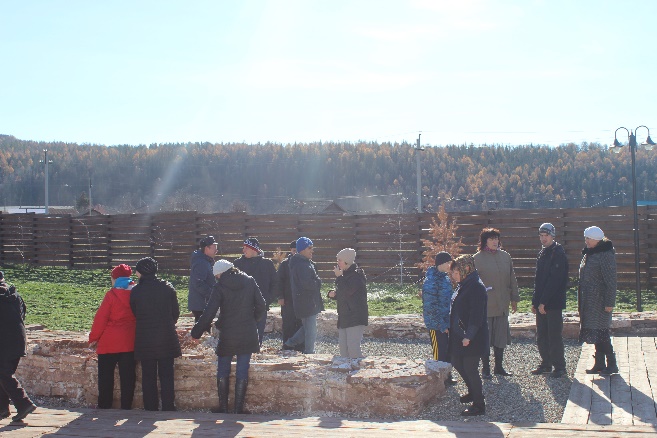 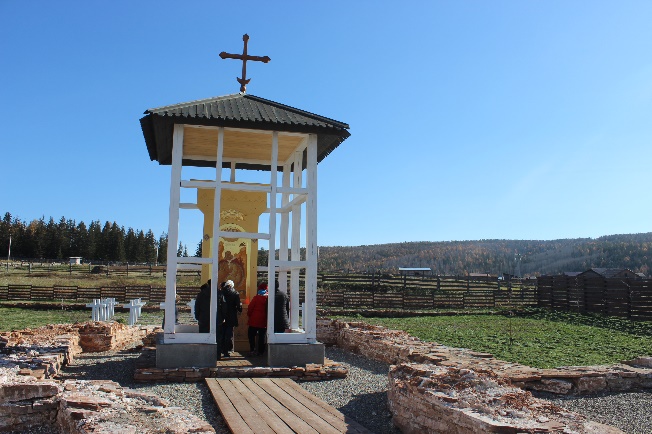 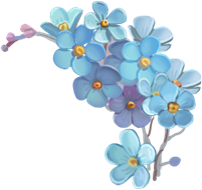 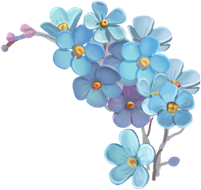 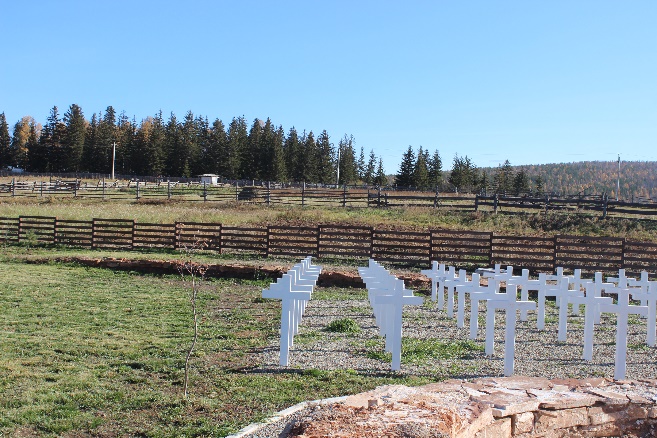 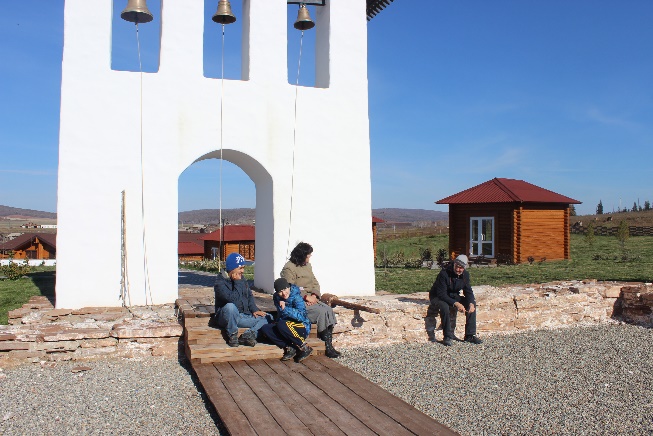 Молебен.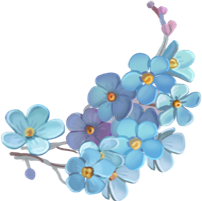 Отец Игорь Толстиков, который приехал из Иркутска вместе с нами, послужил молебен с великой благодарностью святителю Иннокентию за молитвы и покровительство своей родной земле и «Надежде».  Приложились к иконе, поставили сделанные своими руками свечи.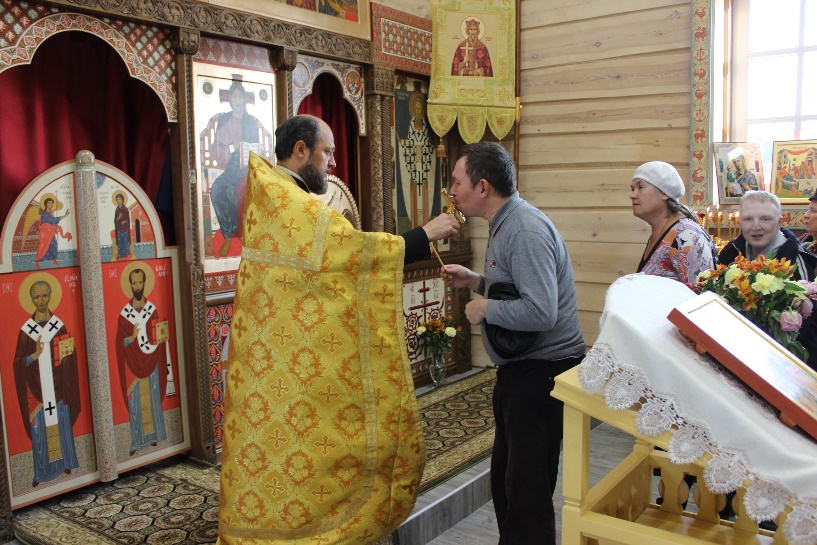 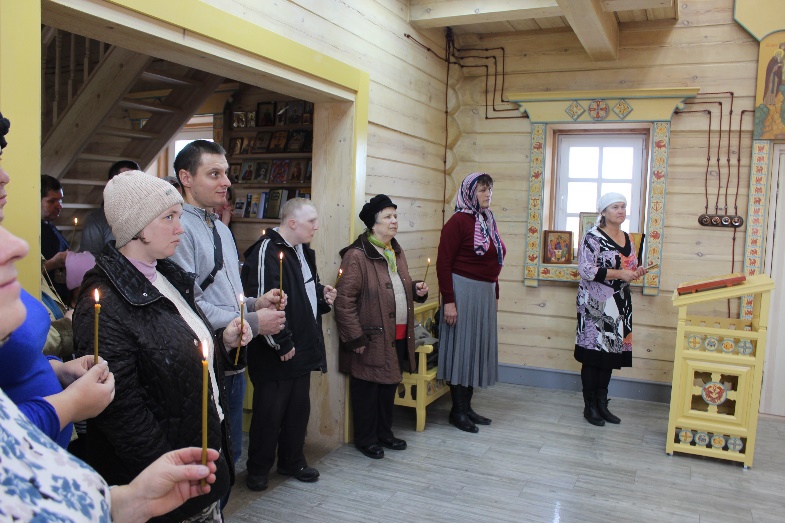 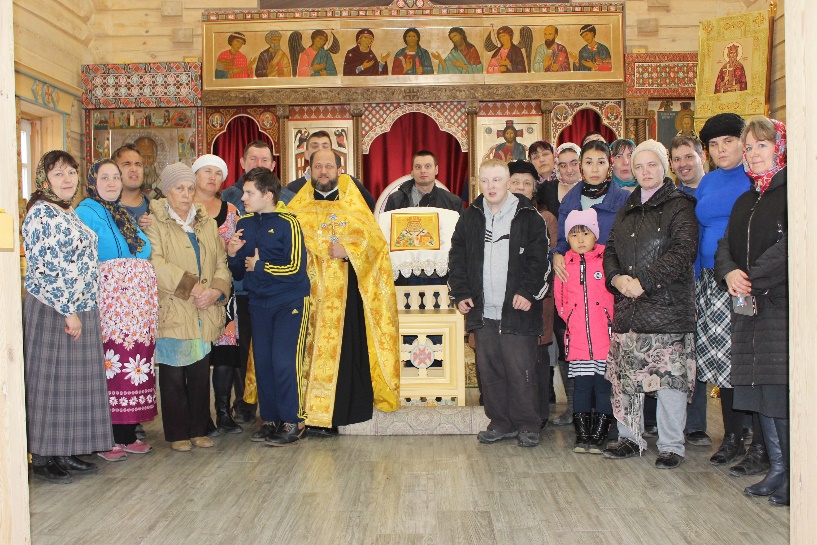 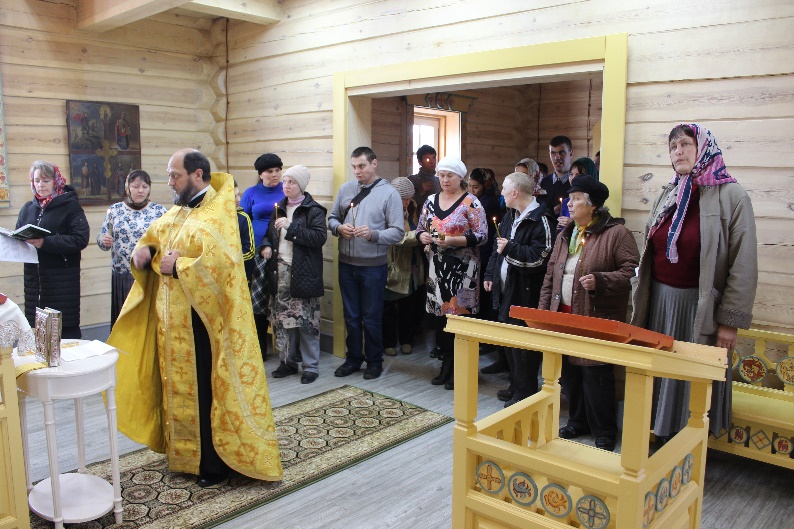 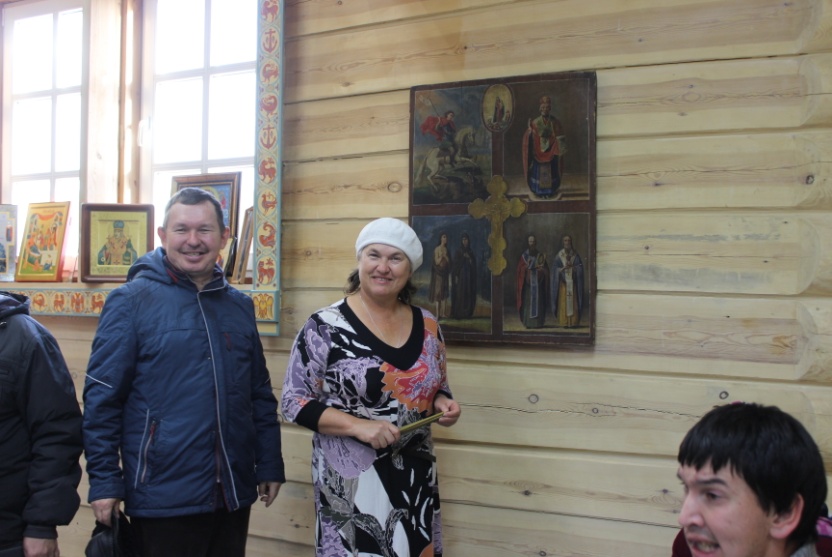 На колокольне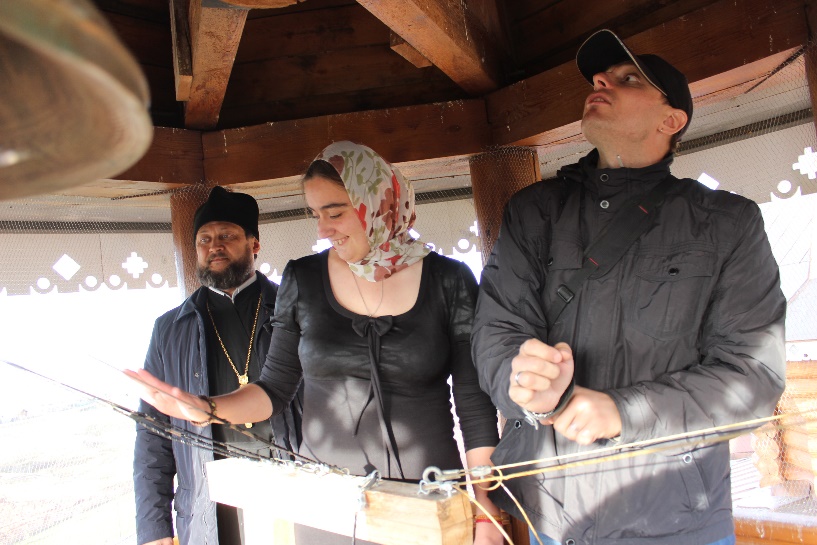 Затем по плану нас ждала обзорная экскурсия и просмотр трех фильмов от жизни и служении святителя Иннокентия, о его просветительской и миссионерской деятельности. Большое впечатление произвел фундамент, оставшийся от разрушенного в 30-е годы прошлого века Ильинского храма. С благоговением и болью мы прикоснулись к этим камням и ощутили их тепло и святость. Позвонили в имитированные колокола,  приложились к иконе пророка Илии. Уходить не хотелось!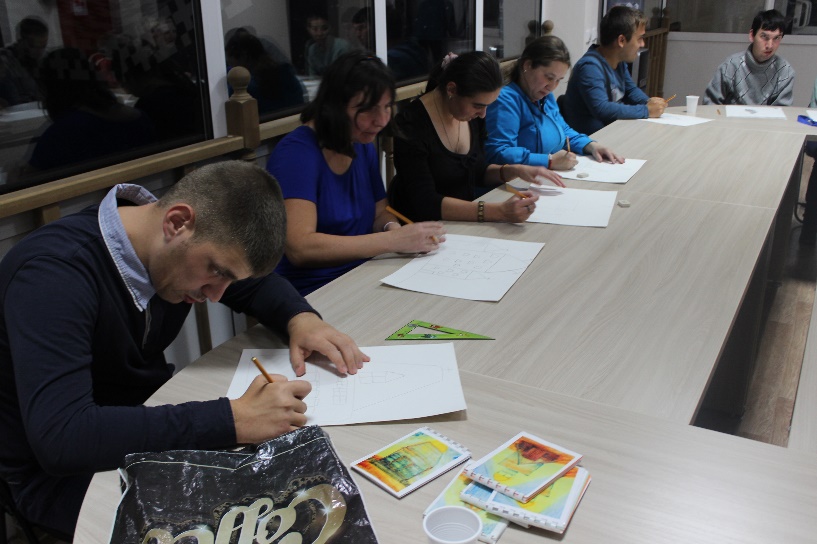 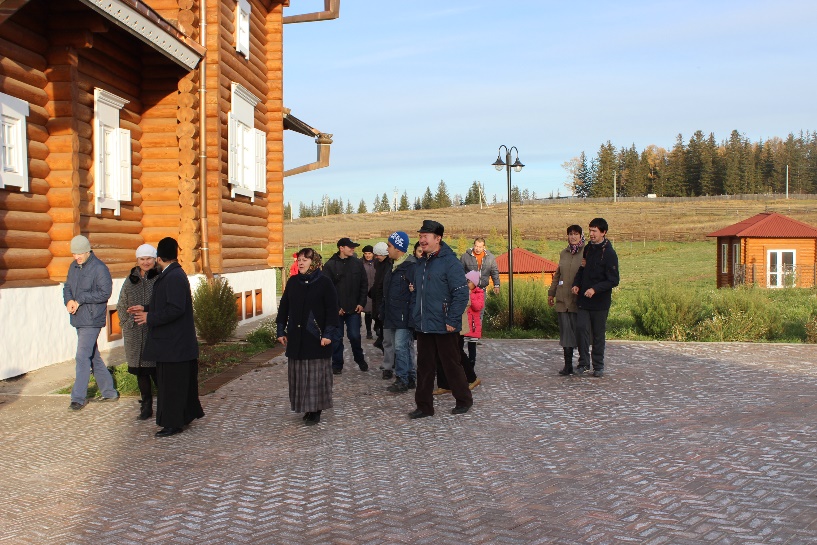 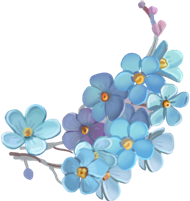 На второй день была экскурсия. Экскурсовод Екатерина Эдуардовна провела нас по павильонам Культурно-просветительного центра и рассказала о деятельности 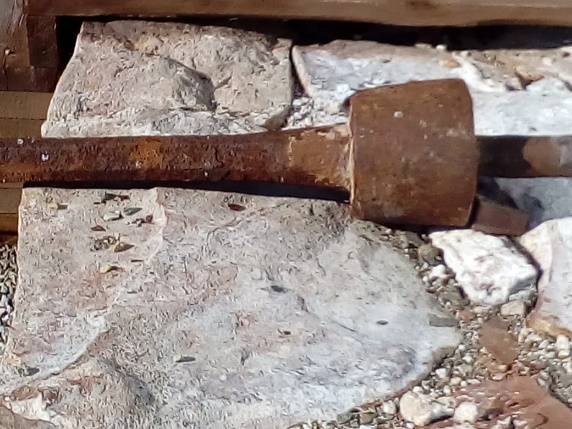 Иннокентия Вениаминова. Ребята с интересом смотрели и слушали, а потом выразили свои впечатления и эмоции на рисунках. По- разному они восприняли увиденное, но в каждом рисунке было общее: храм, ангелы, небо и солнце. Удивительные наши ребята- видят мир по-своему прекрасным.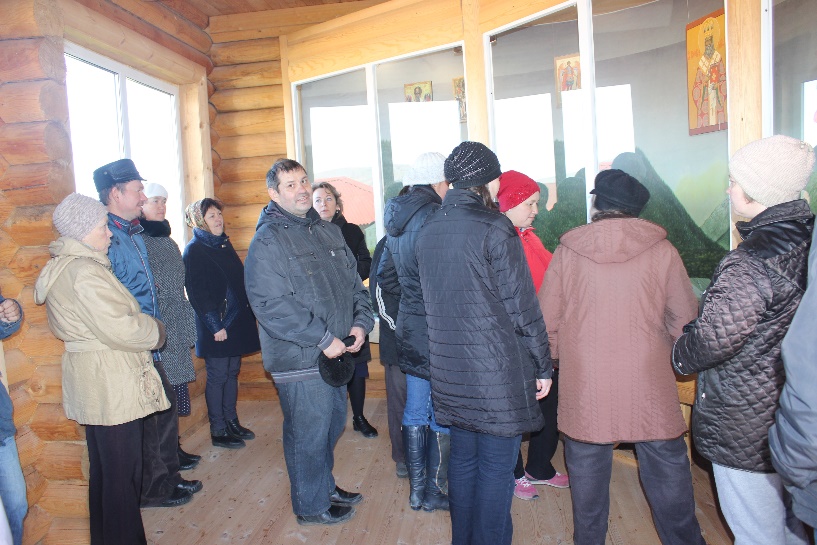 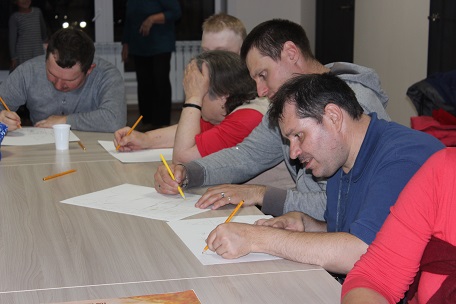 Музейная экспозиция: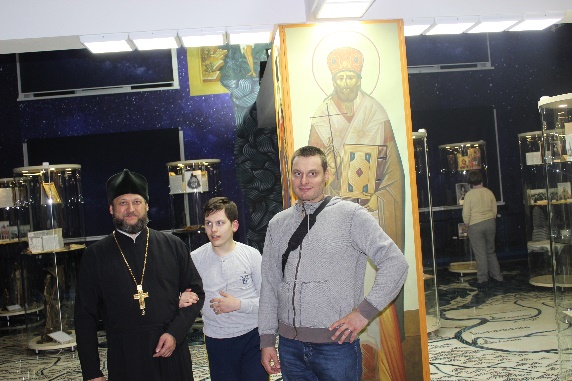 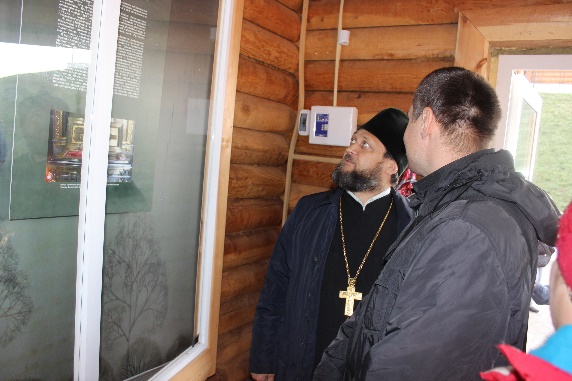 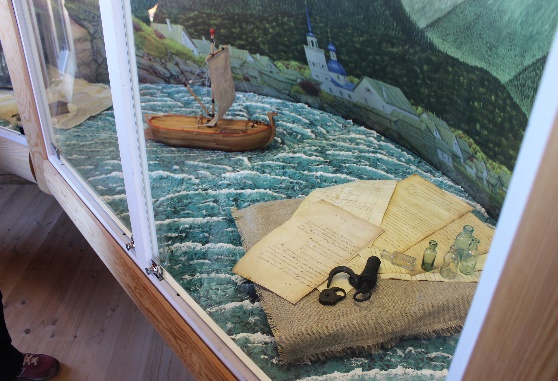 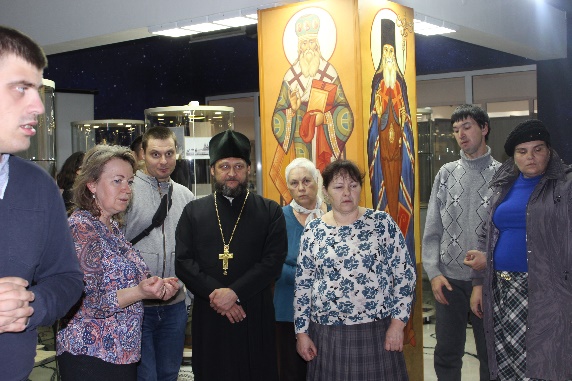 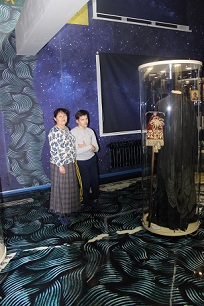 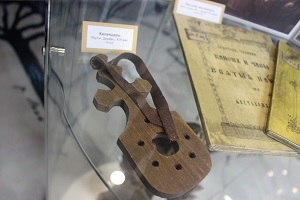 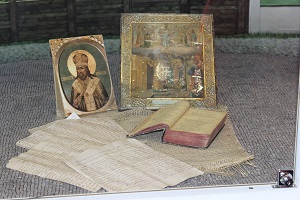 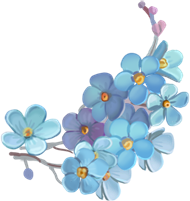 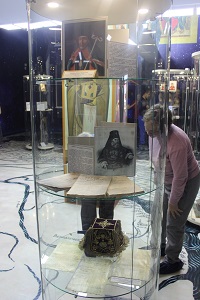 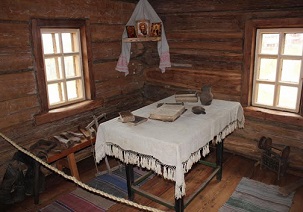 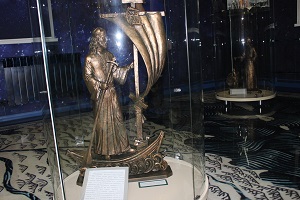 На прощание заглянули в дом-музей, где родился и рос Ваня Попов-будущий святитель Иннокентий Вениаминов, апостол Сибири и Америки. Русская печь, иконы в углу… Многие старинные экспонаты дома-музея принесли с чердаков местные жители. 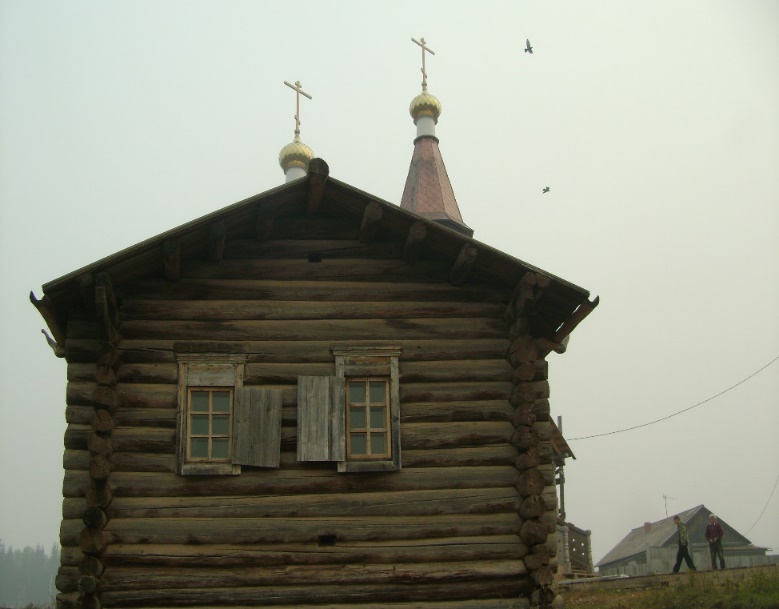 Впечатлений очень много. И радостных и поучительных и печальных. Не покидало ощущение, что сам святитель Иннокентий встретил нас и провел по своим родным местам.
Искреннее благодарим администрацию Краеведческого музея и сотрудников Ангинского Культурно-просветительского центра за организацию поездки и экскурсию, а также отца Игоря за совместную молитву. Домой возвращались счастливые и одухотворенные, Также прыгали на кочках, смеялись и пели песни. Наши ребята не знают усталости. Слава Богу за все!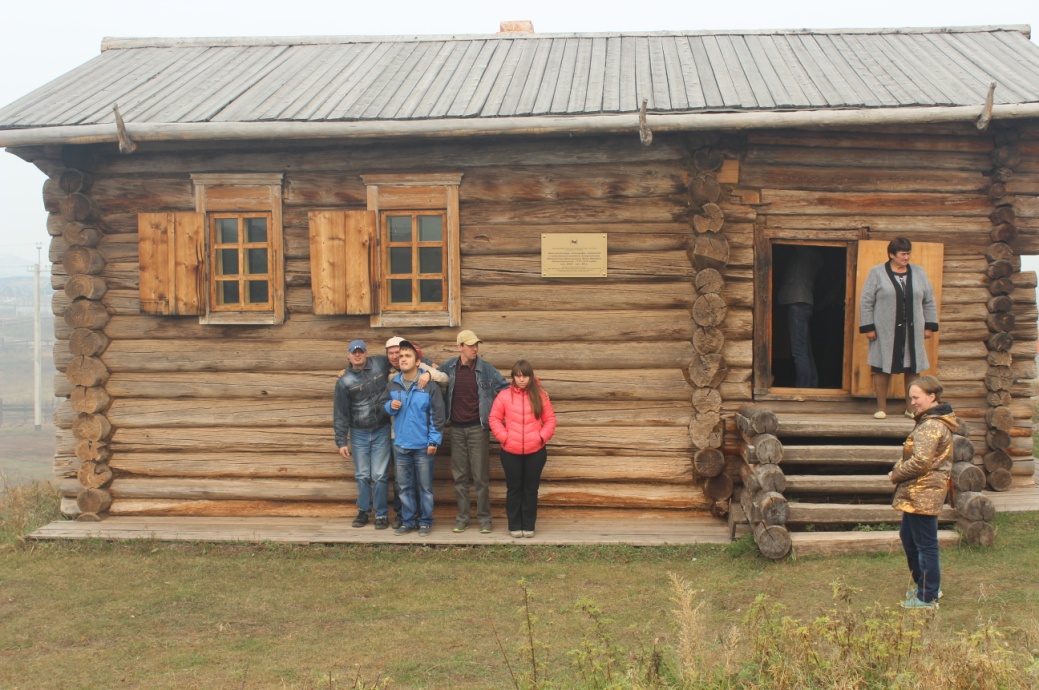 Жизнь Святителя Иннокентия ( Вениаминова) – это пример служения своему народу. Он родился и начал свою подвижническую деятельность на Иркутской земле, прошел путь от сельского приходского священника до московского митрополита.  Священник, исследователь, писатель, ученый–натуралист - вся его деятельность была направлена на благо человека. В своем служении он не забывал о людях страждущих и больных, помогал каждому, кто к нему обращался. 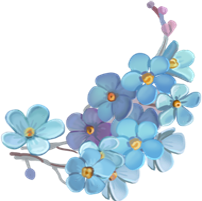 Ларец духовной мудрости.Проси Бога не столько о том, чтобы Он избавил нас от настоящих бедствий, но более о том, чтобы Он дал тебе силы перенести их. Митрополит Московский Иннокентий.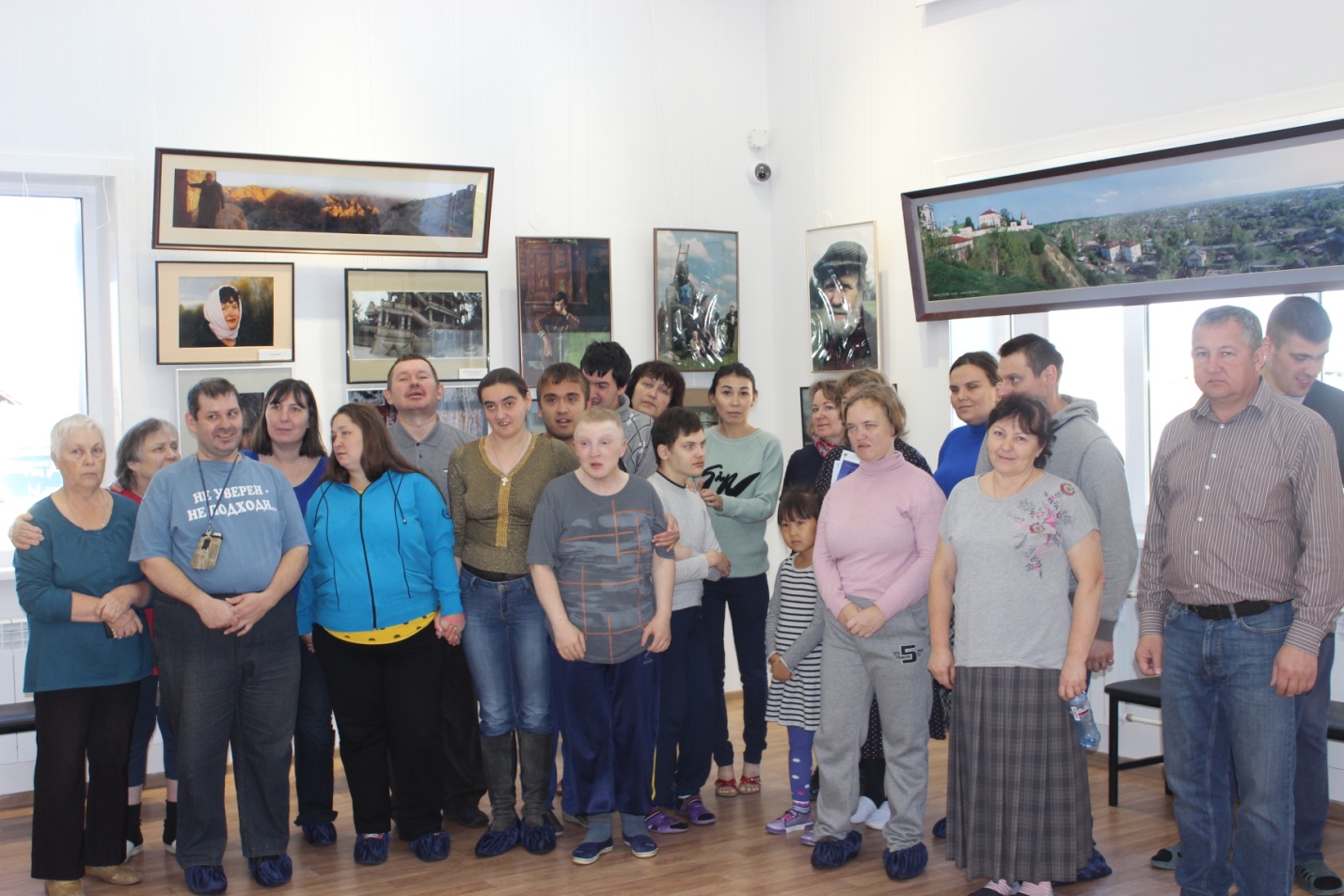 Данная газета выпущена  в рамках проекта :« Творческое развитие и трудовая реабилитация людей с ограниченными возможностями»  Международный грантовый конкурс «Православная инициатива 2017-2018»Контакты:Адрес в интернете http://nadezda.pravorg.ru/
E-mail: irknadegda@mail.ru,   TAF2@mail.ru 
Тел.: 8(3952)66-37-80Редактор: Буглова И.М.